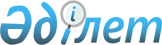 О размерах (шкале) долевых взносов государств–членов Евразийского экономического союза в бюджет Евразийского экономического союзаРешение Высшего Евразийского экономического совета от 10 октября 2014 года № 79.
      В соответствии с подпунктом 7 пункта 2 статьи 12 и пунктом 1 статьи 20 Договора о Евразийском экономическом союзе, подписанного 29 мая 2014 г., Высший Евразийский экономический совет на уровне глав государств решил:
      1. Определить для целей формирования и исполнения бюджета Евразийского экономического союза на 2021 год и последующие годы размеры (шкалу) долевых взносов государств – членов Евразийского экономического союза (далее соответственно – государства-члены, Союз) в бюджет Союза в соответствии с нормативами распределения сумм ввозных таможенных пошлин для каждого государства-члена согласно Протоколу о порядке зачисления и распределения сумм ввозных таможенных пошлин (иных пошлин, налогов и сборов, имеющих эквивалентное действие), их перечисления в доход бюджетов государств-членов (приложение № 5 к Договору о Евразийском экономическом союзе от 29 мая 2014 года):
      Республика Армения - 1,220 процента;
      Республика Беларусь - 4,860 процента;
      Республика Казахстан - 6,955 процента;
      Кыргызская Республика - 1,900 процента;
      Российская Федерация - 85,065 процента.
      Сноска. Пункт 1 с изменениями, внесенными решениями Высшего Евразийского экономического совета от 08.05.2015 № 9 (вступает в силу с 01.01.2016); от 31.05.2016 № 2; от 01.10.2019 № 18; от 11.12.2020 № 24.


      2. Принять для целей формирования и исполнения бюджета Союза на 2016 год и далее решение об определении размеров (шкалы) долевых взносов государств-членов в бюджет Союза на первом заседании Высшего Евразийского экономического совета в 2015 году.
      3. Установить, что в случае вступления нового государства-члена в Союз размеры (шкала) долевых взносов государств-членов в бюджет Союза подлежат уточнению и применяются для целей формирования и исполнения бюджета Союза начиная с года, следующего за годом вступления нового государства-члена в Союз.
      В случае изменения нормативов распределения сумм ввозных таможенных пошлин для каждого государства-члена размеры (шкала) долевых взносов государств-членов в бюджет Союза подлежат уточнению и применяются для целей формирования и исполнения бюджета Союза начиная с года, следующего за годом, в котором осуществлено изменение нормативов.
      Сноска. Пункт 3 с изменением, внесенным решением Высшего Евразийского экономического совета от 31.05.2016 № 2.


      4. Настоящее Решение вступает в силу с даты вступления в силу Договора о Евразийском экономическом союзе от 29 мая 2014 года.
					© 2012. РГП на ПХВ «Институт законодательства и правовой информации Республики Казахстан» Министерства юстиции Республики Казахстан
				
Члены Высшего Евразийского экономического совета:
Члены Высшего Евразийского экономического совета:
Члены Высшего Евразийского экономического совета:
От Республики
Беларусь
От Республики
Казахстан
От Российской
Федерации